CARNET DE BORDSystème de chauffage de type 2Bâtiment : ……………………………………….Adresse : ……………………………………….………… Bruxelles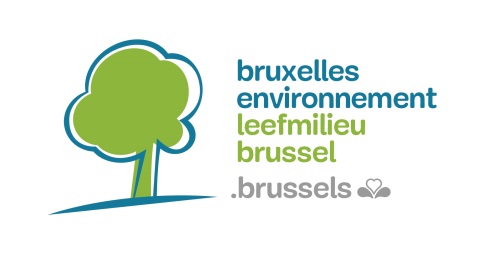 ConteXTE
Le carnet de bord est la base documentaire de "référence" des systèmes de chauffage.La tenue d’un carnet de bord constitue une des exigences de la réglementation chauffage PEB en Région de Bruxelles-Capitale. Il est conservé, tenu à jour et mis à la disposition du propriétaire, le cas échéant du titulaire ou déclarant du permis d’environnement et de tout professionnel qui intervient sur le système de chauffage.Le carnet de bord peut être tenu sous format papier, sous format informatique ou sous une combinaison des deux.Si tous les documents qui constituent le carnet de bord ne sont pas joints physiquement l’un à l’autre ou enregistrés au sein d’un même répertoire informatique, un tableau est établi en reprenant les liens informatiques qui donnent accès à chaque document ou les lieux de classement de chaque document.Contenu
Le contenu minimal du carnet de bord des systèmes de chauffage est défini par la réglementation chauffage PEB.Pour les systèmes existant avant le 01/01/2019, le carnet de bord devra reprendre :parmi les informations spécifiées dans le contenu minimal du carnet de bord, les informations disponibles à cette date ;les informations relatives aux parties modifiées ou renouvelées après cette date.Public-cible
Ce modèle de carnet de bord est réalisé à l’intention :des propriétaires, le cas échéant des titulaires ou déclarants du permis d’environnement;des gestionnaires d’immeubles et des bureaux d’études;et des professionnels du secteur du chauffage.CARNET DE BORD – système de chauffage de type 2TABLE DES mATIERESListe des principaux contactsServices de secoursPropriétaireTitulaire ou déclarant du permis d’environnementSyndic et personne de contact pour accéder à la chaufferieProfessionnels agréés/sociétés de maintenanceInstallateurBureau d’études en techniques spécialesFournisseur(s) d’eau et énergieLISTE DES PRINCIPAUX CONTACTS Services de secoursTél : 112Propriétaire Titulaire ou déclarant du permis d’environnementSyndic et personne de contact pour accéder à la chaufferieProfessionnels agréés et sociétés de maintenanceInstallateursBureau d’étude en techniques spécialesFournisseurs d’eau et d’énergieAutre contact utileCaractéristiques de l’immeuble et de son occupationCaractéristiques de l’immeuble et de son occupationDescription générale des installations techniques Système de chauffage/eau chaude sanitaireFonctionnementSchéma de principeSystème de ventilationFonctionnementSchéma de principeAutres installations : cogénération, panneaux solaires thermiques, pompe à chaleurFonctionnementSchéma de principeDescription de la régulationPersonne habilitée à intervenirDescriptif du mode de régulation Température, humidité, débits d’air, gestion horaire, etc.Gestion technique centraliséeSchéma de principe de la régulationConsignes sur la régulationCircuits de chauffageProduction sanitaire & Boucle sanitaireInventaire des principaux équipements du système de chauffageType d’équipement tel que chaudière, groupe de ventilation, humidificateur, clapet d’airIdentifiant : référence donnée à l’équipement sur les plans et sur siteLocalisation : étage et référence du localModèle : marque et référence du fabricantPuissance (kW) : pour les chaudières et les chauffe-eau, la puissance nominale utile et pour les moteurs électriques, la puissance nominale absorbéeIndiquer s’il s’agit d’une chaudière utilisée uniquement en cas de panne du mode normal de fonctionnement ou d’une chaudière bicombustible dont un des combustibles n’est utilisé qu’en cas de panne du mode normal de fonctionnementListe des compteursTableau reprenant la liste des compteurs de combustible, d’électricité et d’énergie calorifique transmise au circuit de chauffe et pour chaque compteur :le vecteur énergétique tel que consommation de combustible, d’électricité, compteur thermiqueaffectation principale tel que chauffage, ventilation ou comptage électrique de tout le bâtimentidentifiant : référence donnée à l’équipement sur les plans et sur sitela valeur mesurée par exemple consommation générale du bâtiment, consommation de la chaudière n°1l’unité de mesure par exemple kWh, m³le type de relevé : manuel ou automatique  et la fréquenceet la localisation : étage et le localNote de dimensionnement: détermination de la puissance des chaudières
Documentation technique Fiches techniques, notices d’utilisation, de montage, de fonctionnement et d’entretien Production de chaleur chaudières, brûleurs, chauffe-eau,…Distribution de chaleur circulateurs, vannes manuelles, …Régulation automates, régulateurs, vannes 3 voies, vannes thermostatiques, sondes de mesure Emission de chaleurradiateurs, convecteurs, groupe de pulsion …Plans des techniques spécialesPlans hydrauliques et aérauliquesSchémas de principeFeuille de routeRapportsRapports de mise en service et paramètres de mise en serviceRapports d’entretien et d’intervention sur le système de chauffageAttestations de réception PEBAttestations de contrôles périodique PEBRapports de diagnostic PEBRapports des analyses d’eau et du système de chauffageRapports d’équilibrage hydraulique des circuits de distribution d’eau de chauffageProcédure pour la mise en service des équipements à utiliser en cas de panne et pour le retour en mode normal Liens vers d’autres documents utiles Emplacement et/ou lien informatiqueRequête de dérogation et décision SociétéPersonne de contactAdresseCode postal + VilleTél /GSME-mailSociétéPersonne de contactAdresseCode postal + VilleTél/GSME-mailSociétéPersonne de contactAdresseCode postal + VilleTél/GSME-mailSociétésPersonne de contactAdresseCode postal + VilleTél/GSME-mailSociétésPersonne de contactAdresseCode postal + VilleTél/GSME-mailSociétésPersonne de contactAdresseCode postal + VilleTél/GSME-mailSociétésEauElectricitéGaz/mazoutPersonne de contactAdresseCode postal + VilleTéléphoneE-mailSociétésPersonne de contactAdresseCode postal + VilleTélGSME-mailThèmeThèmeThèmeThèmeDescriptionDescriptionDescriptionDescriptionDescriptionDescriptionDescriptionDescriptionDonnées généralesAdresseAdresseAdresseDonnées généralesNom de l’immeubleNom de l’immeubleNom de l’immeubleDonnées généralesAnnée de construction Année de construction Année de construction Données généralesSuperficie plancherSuperficie plancherSuperficie plancherDonnées généralesRénovations Installations techniquesInstallations techniquesDonnées généralesRénovations Parois du bâtimentParois du bâtimentDonnées généralesRénovations Extensions du bâtimentExtensions du bâtimentDonnées généralesNombre d’étages Nombre d’étages Nombre d’étages Données généralesNombre d’unités PEB du bâtimentNombre d’unités PEB du bâtimentNombre d’unités PEB du bâtimentCaractéristiques des parois et des surfacesMasse thermique(Cochez la case correspondante)Masse thermique(Cochez la case correspondante)Masse thermique(Cochez la case correspondante)Lourde :		       Mi-Lourde :            Légère :       Lourde :		       Mi-Lourde :            Légère :       Lourde :		       Mi-Lourde :            Légère :       Lourde :		       Mi-Lourde :            Légère :       Lourde :		       Mi-Lourde :            Légère :       Lourde :		       Mi-Lourde :            Légère :       Lourde :		       Mi-Lourde :            Légère :       Lourde :		       Mi-Lourde :            Légère :       Caractéristiques des parois et des surfacesIsolation thermiqueNordNordType isolant : Type isolant : Type isolant : Type isolant : Type isolant : Épaisseur : Épaisseur : Épaisseur : Caractéristiques des parois et des surfacesIsolation thermiqueEstEstType isolant : Type isolant : Type isolant : Type isolant : Type isolant : Épaisseur : Épaisseur : Épaisseur : Caractéristiques des parois et des surfacesIsolation thermiqueSudSudType isolant : Type isolant : Type isolant : Type isolant : Type isolant : Épaisseur : Épaisseur : Épaisseur : Caractéristiques des parois et des surfacesIsolation thermiqueOuestOuestType isolant : Type isolant : Type isolant : Type isolant : Type isolant : Épaisseur : Épaisseur : Épaisseur : Caractéristiques des parois et des surfacesIsolation thermiqueToitureToitureType isolant : Type isolant : Type isolant : Type isolant : Type isolant : Épaisseur : Épaisseur : Épaisseur : Caractéristiques des parois et des surfacesPart des surfaces vitrées [%]ToitureToiture[ %]  [ %]  [ %]  SV :   DV :       TV :  SV :   DV :       TV :  SV :   DV :       TV :  SV :   DV :       TV :  SV :   DV :       TV :  Caractéristiques des parois et des surfacesPart des surfaces vitrées [%]Façade nordFaçade nord [ %] [ %] [ %]SV :     DV :       TV :  SV :     DV :       TV :  SV :     DV :       TV :  SV :     DV :       TV :  SV :     DV :       TV :  Caractéristiques des parois et des surfacesPart des surfaces vitrées [%]Façade estFaçade est[ %][ %][ %]SV :    DV :       TV :   SV :    DV :       TV :   SV :    DV :       TV :   SV :    DV :       TV :   SV :    DV :       TV :   Caractéristiques des parois et des surfacesPart des surfaces vitrées [%]Façade sudFaçade sud[ %][ %][ %]SV :    DV :        TV :  SV :    DV :        TV :  SV :    DV :        TV :  SV :    DV :        TV :  SV :    DV :        TV :  Caractéristiques des parois et des surfacesPart des surfaces vitrées [%]Façade ouestFaçade ouest [ %] [ %] [ %]SV :    DV :        TV :  SV :    DV :        TV :  SV :    DV :        TV :  SV :    DV :        TV :  SV :    DV :        TV :  Caractéristiques des parois et des surfacesProtections solairesProtections solairesProtections solairesIntérieures : Intérieures : Intérieures : Extérieures : Extérieures : Extérieures : Extérieures : Extérieures : Caractéristiques des parois et des surfacesSurface brute totale du volume protégéSurface brute totale du volume protégéSurface brute totale du volume protégé    [m²]    [m²]    [m²]    [m²]    [m²]    [m²]    [m²]    [m²]Récapitulatif des zones et de leur occupationZoneZoneZoneZone 1Zone 2Zone 3Zone 3Zone 4Zone 4Zone 5Zone 6Récapitulatif des zones et de leur occupationSurface d’utilisation [m²]Surface d’utilisation [m²]Surface d’utilisation [m²]Récapitulatif des zones et de leur occupationFonction (hébergement, bureaux, enseignement, …) Fonction (hébergement, bureaux, enseignement, …) Fonction (hébergement, bureaux, enseignement, …) Récapitulatif des zones et de leur occupationConsigne en mode chauffageConsigne en mode chauffageTempérature [°C]Récapitulatif des zones et de leur occupationConsigne en mode chauffageConsigne en mode chauffageHumidité [%]